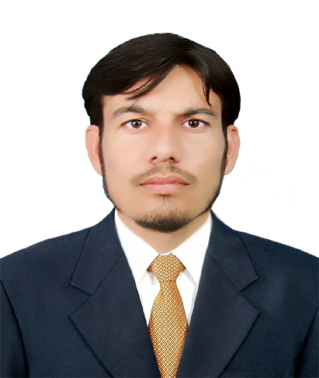 Ihsan Ihsan.306105@2freemail.com ______________________________________________________________Career Profile:To gain the position of Land Surveyor where my professional experience can make extensive contribution towards the growth and benefit of the organizationCore CompetenciesIn-depth knowledge of  Quantity Surveyor as well as Land Surveyor  Familiar with the methodology and procedures of Quantity Surveyor / Land SurveyorPossess excellent leadership and interpersonal skills for managing work and tasks Excellent management, communication, organization and interpersonal skills Ability to perform tasks efficiently and effectively with clients and team members Excellent written and verbal communication skills. Extensive knowledge of operating tools like Microsoft Windows, MS Office, Auto Cad and Internet. Ability to solve problems and make decisions quickly and efficiently Possess outstanding time management and organizational skills Ability to work under pressure and meet deadlines Educational SummaryBachelor of Science in Mathematics, Statistics Peshawar University of Malakand in 2005FSC - Pre Engineering Malakand Board KPK Pakistan 2003S.S.C - Science BISE Swat Board KPK Pakistan 2001Diploma of Land Surveying from Board of Technical Education Peshawar KPK Pakistan in 2007Diploma in Auto Cad as a Civil DraftsmanDiploma in Quantity survey form Skill development council (S.D.C) 2008.Survey instruments Can handle / Use every type of level machines Total Station & Theodolite Sokkia Series & Leica SeriesTelescope Levels & GPSAuto set level & Dumpy Level PROFESSIONAL EXPERIENCE Organization: ALFANAR CONSTRUCTIONDuration: Feb 2015 to 15th July 2016Designation:  Land SurveyorProject: Shuqaiq Steam power Plant. (SSPP)Client: Saudi Electricity CompanyProject Manager: Mr. Ahmed HusseinLocation: JizanFixing levels & Bench marksSitting out of road, culvert & BridgesTaking the cross sections & topographicSitting out of pipe lines drainage sewerage & water linePreparation of sketches & measurement sheetSitting out of different utilities ducts for their authoritiesTaking as built measurement on site Design profile for road drainage line, sewerage line & water lineSupervising the Survey work and checking daily reportsCoordinate with subcontractors and client Reporting to Civil Manager and engineers daily worksScheduling next day work according to the planPlanning of next month work before start the monthParticipation in daily basis meeting & checking the work scheduleOrganization: Hyundai Heavy Industries Co., LtdDuration: June 2012 to 20th February 2015Designation:  Land SurveyorProject: Tihama Power Generation Co. Ltd. (Site JGP. SGP. UGP). (Armco Project)Client: Saudi ArmcoProject Manager: Mr. Y.K. SONResponsibilities:	 Bench marks traversing and leveling.Checking of structural foundation anchor bolts location and architectural building.Leveling of mechanical structure support beam and piping.Checking GTG/ HRSG foundation and anchor bolts.Checking steel structure plumbnes of GTG / HRSG and pipe rack. The preparation of Bills and Schedules of Quantities of materials, labor and services required in the construction and equipment of building or engineering works.Visit building sites to monitor progress Cost Analysis for repair and maintenance project work Allocating work to subcontractors Providing advice on contractual claims Analyzing outcomes and writing detailed progress reports Organization: Hyundai Heavy Industries C0. Ltd.Duration:    April 2010 to 10th June 2012Designation: Land Surveyor Project: PP (11) IPP RiyadhClient: Saudi Electricity CompanyProject Manager: Mr. Y.H.CHOIResponsibilities:	as above Organization: Engineering Consultant ltd. (ECIL)Duration: Jan 2008 to March 2010Designation: Land Surveyor Project: Earth quick Re- Construction and Re- Habilitation. (Azad Jammu Kashmir)Project Manager: Mr. Wassem AbbasResponsibilities:	as aboveOrganization: ACE Engineering Services Pvt Ltd PakistanDuration: 1st Feb 2006 to 20th July 2007Designation:  Land Surveyor as a traineeProject:  NA-45 Dargai to ChakdaraProject Manager: Mr. Iqbal JavedResponsibilities:	as aboveLanguages Known:English UrduHobbies:Watching TV, Exercise, Games  Reference: Will be furnished upon request I hereby certify that the above information are true & Correct to the bestOf my knowledge and belief.